                                       « Мечтайте с нами 2016»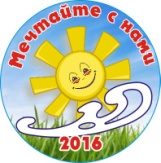 29 мая 2016 г.любительские детские соревнования по фигурному катанию на конькахРасписание соревнованийИнформационное письмо 3Уважаемые участники соревнований «Мечтайте с нами 2016»!29/05-Воскресенье1-ая часть соревнований Любители – Короткая программа9.00 - 9.40 – РАЗМИНКА – 1 / 40 мин – 8 чел							8  стартовX ступеньXI ступень9.40 - 10.10 – РАЗМИНКА – 2 / 30 мин – 6 чел						5  стартовX ступеньПроизвольная программа VIII ступень     10.10 - 10.40 – РАЗМИНКА – 3 / 30 мин – 7 чел						6  стартовVI ступень10.40 - 11.10 – РАЗМИНКА – 4 / 30 мин – 6 чел						6  стартовVI ступень11.20 – 11.40 – НАГРАЖДЕНИЕ участников 1-ой части соревнований (8-ая;7-ая;6-ая ступени)   (16 чел)11.10 - 11.25 – ПОДГОТОВКА ЛЬДА2-ая часть соревнований11.25 - 11.55 – РАЗМИНКА – 5 / 30 мин – 6 чел						6  стартов11.55 - 12.35 – РАЗМИНКА – 6 / 40 мин – 8 чел						8  стартовЛюбители – Произвольная программаX ступеньXI ступень12.35 - 13.05 – РАЗМИНКА – 7 / 30 мин – 7 чел						8  стартовЛюбители – Произвольная программаX ступеньIV ступень13.05 - 13.35 – РАЗМИНКА – 8 / 30 мин – 7 чел						7  стартовIV ступень13.45 – 14.10 – НАГРАЖДЕНИЕ участников 2-ой части сорев-ий (10-ая;11-ая;4-ая;5-ая ступени)(29 чел)13.35 – 13.50 – ТРЕНИРОВКА – 15 мин (по предварительной записи, не менее 8 чел)13.50 - 14.05 – ПОДГОТОВКА ЛЬДА3-ья часть соревнований14.05 - 14.30 – РАЗМИНКА – 9 / 25 мин – 6 чел						6  стартовПроизвольная программаII ступень14.30 - 14.55 – РАЗМИНКА – 10 / 25 мин – 7 чел						6  стартов14.55 - 15.20 – РАЗМИНКА – 11 / 25 мин – 6 чел						6  стартовСпортсмены       Произвольная программа15.20 - 15.30 – РАЗМИНКА – 12 / 10 мин – 6 чел						1  старт/7чел15.30 – 16.00 – НАГРАЖДЕНИЕ участников 3-ей части соревнований ______________________(25 чел)10-13 лет - девочкиХалишхова ДарьяМоскваIce CrystalСерова ЛюдмилаМоскваIce CrystalФролова АнастасияМоскваIce CrystalШирокова ЕкатеринаМоскваIce Crystal10-13 лет - девочкиРысева Валерия МоскваЛагутина МарияМоскваПрометейМартиашвили ПолинаМоскваIce CrystalКрюкова КатеринаМоскваIce Crystal14 лет - мальчикиЩербинин ДмитрийМоскваIce Crystal9-10 лет - девочкиКлимова АлёнаМоскваIce CrystalМилованова АнгелинаМоскваIce Crystal12-13 лет - девочкиШумей СветланаМоскваIce CrystalЛушева ВалерияСеверодвинскЗвездочкаVII ступень 7-8 лет - девочкиМисенко КсенияМоскваПрометейСоболевская КристинаМоскваПрометей10 лет - девочкиРоманченко НикаМоскваХрустальный10-11 лет - девочкиСумкина ОльгаСеверодвинскЗвездочкаФедорова МаринаМоскваIce CrystalВерюжская ОлесяСеверодвинскЗвездочка7-8 лет - девочкиМиронова СофьяМоскваПрометейАфонина ВикторияМоскваIce CrystalМисенко ПолинаМоскваПрометейСергеева ВасилисаМоскваIce CrystalКольцова МарияКостромаФФККОСмехова АннаСеверодвинскЗвездочкаV ступень 5 лет - девочкиКольцова ЕкатеринаКостромаФФККО6-7 лет - девочкиЛинник КираМоскваIce Crystal8 лет - девочкиЖихарева АннаМоскваIce CrystalФалалеева МарияМоскваIce CrystalЛищук АринаМоскваСамбо-7011 лет - девочкиЛипнякова НадеждаМоскваСамбо-7010-13 лет - девочкиХалишхова ДарьяМоскваIce CrystalСерова ЛюдмилаМоскваIce CrystalФролова АнастасияМоскваIce CrystalШирокова ЕкатеринаМоскваIce Crystal10-13 лет - девочкиРысева Валерия МоскваЛагутина МарияМоскваПрометейМартиашвили ПолинаМоскваIce CrystalКрюкова КатеринаМоскваIce Crystal14 лет - мальчикиЩербинин ДмитрийМоскваIce Crystal8-9 лет - девочкиКоробицына СофьяСеверодвинскЗвездочкаОмелькова ЮлияЕкатеринбургИевлева ВалерияСеверодвинскЗвездочкаВеселкова МашаВидное ЛД АрктикаЛапшина МарияМоскваПрометей10-12 лет – девочкиСкорнякова АнастасияСеверодвинскЗвездочкаТерёшина ЛизаВидное ЛД Арктика6-7 лет - девочкиСмирнова АлинаМоскваПрометейКим КристинаМоскваIce CrystalТарасова ОльгаВидноеЛД АрктикаCперанская СнежанаВидноеЛД АртикаСерова СофьяМоскваIce CrystalМуратова КираВидноеЛД АрктикаОгурцова МарияМоскваIce CrystalПроизвольная программа (Вне конкурса)Произвольная программа (Вне конкурса)Произвольная программа (Вне конкурса)II ступень 5 лет - девочкиАнтонова АннаАстраханьСозвездиеIII ступень 6 – 7 лет - девочкиЛапонина ВиталияМоскваПрометейШамина АннаКрасногорскЗоркийЗамская ПолинаВидноеЛД Арктика6 лет - мальчикиЮрков ИванКрасногорскЗоркий4 года - мальчикиЧистяков ИгорьСеверодвинскЗвездочкаII ступень 3 года - девочкиШурупова АннаМоскваПрометейПрометей4-5 лет - девочкиКожина ДаниэллаМоскваПрометейПрометейДронова АринаВидное ЛД АрктикаЛД АрктикаСмирнова ОльгаМоскваПрометейПрометейКоровицина ВикторияМоскваПрометейПрометейI ступеньI ступень3 года – девочки3 года – девочкиЕрмакова Ева                              ВидноеЛД Актика1-ый юношеский разряд1-ый юношеский разряд1-ый юношеский разряд8-9 лет - девочкиЗахова АринаСеверодвинскСеверодвинскЗвездочкаЖиткова СашаМоскваМоскваХрустальный3-ий юношеский разряд3-ий юношеский разряд3-ий юношеский разряд11-12 лет - девочкиФирсова МашаМоскваМоскваХрустальныйХрустальныйКузнецова ВераМоскваМоскваХрустальныйХрустальныйЮный фигурист5 лет - девочкиАнтонова АннаАстраханьСозвездиеСозвездиеСозвездиеСозвездиеСозвездиеПоказательный танец - ЛюбителиПоказательный танец - Любители1-ый уровень8 лет - девочкиОмелькова ЮлияЕкатеринбургГрупповой танецТерёшина ЛизаВеселкова МарияБойко  АлисаCперанская СнежанаМуратова КираТарасова ОльгаЛебедева Лиза